山石网科2020届校园招聘成都高新线路，宣讲会（含笔试）安排：10月9日18:00-20:30西南交通大学犀浦校区四食堂三楼317室10月10日19:00-21:30电子科技大学清水河校区品学楼B108室10月11日16:00-18:30四川大学望江校区基础教学楼B412室一、公司介绍山石网科是中国网络安全行业的技术创新领导厂商，自成立以来一直专注于网络安全领域前沿技术的创新，提供包括边界安全、云安全、数据安全、内网安全在内的网络安全产品及服务，致力于为用户提供全方位、更智能、零打扰的网络安全解决方案。山石网科为政府、金融、运营商、互联网、教育、医疗卫生等行业累计超过17,000家用户提供高效、稳定的安全防护。山石网科在苏州、北京和美国硅谷均设有研发中心，业务已经覆盖了美洲、欧洲、东南亚、中东等50多个国家和地区。详见公司官网https://www.hillstonenet.com.cn/二、公司荣誉连续五年入选国际权威分析机构Gartner的“企业级防火墙魔力象限”、“UTM魔力象限”。连续三年入选Gartner的“IDPS魔力象限”。2016年，山石网科获得NSS Labs“下一代防火墙推荐级别”荣誉。2018年被Gartner评为亚太地区企业级防火墙“全球性厂家”。2018年，山石网科“基于NFV的虚机微隔离安全解决方案”分别获得中国网络安全联盟的“2018年网络安全解决方案优秀奖”和中国关键信息基础设施联盟的“2018关键信息基础设施优秀解决方案之技术创新奖”。2018年，山石网科云安全产品“山石云•格”获得VMware山石网科的“VMware Ready”认证，成为全球十余家获得该认证的网络安全产品之一。2019年山石网科成为中国唯一入选Gartner《网络流量分析市场指南》的网络安全厂商。山石网科数据中心安全防护平台获得SiliconeValley Communications出版的《信息安全产品指南》“2019年全球卓越奖”。山石网科数据中心防火墙、虚拟化微隔离产品“山石云•格”、T系列智能下一代防火墙分别获得《Cyber Defense Magazine》颁发的最具创新数据中心安全产品奖、下一代云安全方案奖、突破性安全分析解决方案奖。应聘须知1）关注山石网科HR微信公众号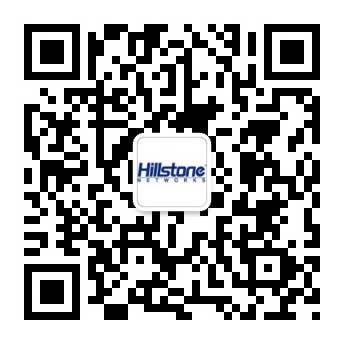 2）如果你对我们的职位感兴趣，请按照“申请职位-工作地点-姓名-专业-学历-毕业院校-手机”格式为邮件主题，将个人详细简历发送到Campus@Hillstonenet.com邮箱。四、招聘职位1、高级系统工程师-网络空间安全工作地点：北京、苏州职位描述：研究设计新型安全检测防护方法及系统。职位要求：1、计算机、网络安全、数学或者相关专业博士学位；2、在下列方面之一有专长及明确的成果：a.恶意软件检测及分析b.数据分析及挖掘c.漏洞分析及挖掘d.攻防对抗技术e.大系统设计及构建3、善于理论联系实际；4、有带团队经验者优先。2、软件研发工程师工作地点：北京、苏州职位描述：防火墙，WAF，ADC，IPS，云安全及网管软件等系统的软件开发。职位要求：1、本科及以上学历；2、具备一定的编程语言(C/C++,Java等)基础及较强的编程能力；3、熟悉操作系统、数据结构，算法等相关知识；4、具有数据通信、TCP／IP网络、网络安全知识者优先考虑；5、优秀的学习能力，良好的团队合作意识和沟通能力;6、英语CET-4及以上水平，读写熟练。3、软件测试工程师工作地点：北京、苏州职位描述：防火墙，WAF，ADC，IPS，云安全及网管软件等系统的测试。职位要求：1、本科及以上学历；2、熟悉TCP/IP协议簇，具备一定的网络和数据通信知识；3、思路缜密细致，有测试思维能力；4、对网络安全，攻击防护等方面有技术专长的优先考虑；5、优秀的学习能力，良好的团队合作意识和沟通能力；6、英语CET-4及以上水平，读写熟练。4、技术文档工程师工作地点：苏州职位描述：1、负责软硬件产品的技术文档编写工作，包括产品如何使用、配置、安装。对产品的使用进行全方位的学习，并写出用户理解和通俗易懂的指导手册；2、负责使用手册、安装手册、案例手册、命令手册、日志手册、版本说明的中英文编写；3、负责各个产品线手册的维护和跟进，理解用户需求、对用户所需进行思考，提出手册优化、改进等建议，并实施更新手册；4、负责产品UI界面、日志信息、特征库等文字中英文描述，与各部门沟通协作，学习理解产品功能。职位要求：1、本科以上学历，英语、计算机、网络、通信相关专业；2、对技术写作、技术传播感兴趣者；3、熟练使用Word、Visio、Illustrator等文字和画图工具；了解HTML语言优先考虑；4、具有强烈的学习意愿、严密的逻辑思维，能够独立思考，注重团队协作；5、了解网络安全专业知识者优先考虑；6、英语专业八级或CET-6级优先考虑。5、标准化政策研究员工作地点：苏州/北京职位描述：代表山石网科公司参加网络安全、IT、通信领域的标准/政策活动，参与标准&政策制定。对标准和政策进行研究，为产品研发、上市推广，公司战略制定提供建议。与主管部门、科研单位、产业链相关单位建立良好关系，为公司塑造良好营商环境。研究方向一：等级保护相关标准政策研究方向二：关键基础设施保护相关标准政策研究方向三：云计算&大数据、数据安全相关标准政策职位要求:1、网络安全相关专业，计算机通信相关专业毕业。211/985大学，网络（空间）安全一流专业毕业生优先;2、学历，相关专业硕士/博士毕业，取得国家承认学历;3、具有良好的网络安全专业技术背景，对等保、关保、云计算、数据安全、大数据中任一个专业有较深入的研究，能够洞悉本专业领域技术当前面临的主要问题和矛盾，对于未来技术发展趋势有自己的理解;4、具备良好的沟通、协调和谈判能力。标准或科研申报文档撰写能力强;5、有科研院所从业经历、有参与过网络安全行业标准制定或科研申报经历者为佳。6、战略合作/市场专员 工作地点：北京/苏州职位描述： 1、公司市场活动进行现场支持； 2、公司线下活动跟踪及支持； 3、公司公众号维护及部分文章编写； 4、公司对外活动策划； 5、相关联盟联系及维护； 6、活动数据整理及总结。 职位要求： 1、网络安全、计算机、通信、市场营销、广告、信息管理等相关专业本科或硕士；  2、具备良好的活动及服务意识； 3、具备良好的组织、协调、沟通能力； 4、具有广告、活动策划、网络相关知识； 5、志在四方，能适应经常出差。五、人才培养人才是山石网科的核心资源，公司成立了山石大学，搭建了线上、线下完整的人才培养体系。新员工训练营：使新人快速适应工作环境，融入公司，培训课程涉及企业文化、公司制度、职业素养、通用技能等。导师制：一对一的导师制度，优秀导师助你完成从学生到职业能手的转变。技术专家训练营：雄厚的技术实力、专家队伍、系统的人才培养路径，帮助你快速成长为技术大牛。管理精英训练营：清晰的职业上升通道，助力高潜力员工快速成长为优秀的团队领导者。六、薪酬福利（一）丰厚的工资和奖金收入： 1、工资： 
山石网科的工资在业内非常具有竞争力，秉持内外部公平的原则，每年至少一次调薪机会，调薪幅度与个人绩效、人才市场情况相关。 2、奖金： 1) 年终奖金：根据企业、部门及个人年度绩效为员工发放年终奖金； 2) 即时奖励：平时有阶段性贡献的研发人员能获得即时奖金激励； 3) 研发项目奖：研发人员可按项目周期获得项目奖金回报； 4) 销售提成：销售人员根据季度业绩完成情况获取丰厚的提成； 5) 精英和卓越俱乐部奖励计划：超额完成任务的销售人员、售前技术支持人员除应得的奖金以外，另还可享受高额的奖上奖6) 公司评优奖励：年度对业绩突出的个人和团队进行表彰和奖金激励；  7) 最佳新人奖：每年对新入职的表现突出的员工进行表彰和奖金激励；  8) 专利奖：为鼓励创新，申请专利的员工可获得公司奖金激励；  9) 伯乐奖：为公司推荐人才，按推荐职位不同，可获得不同额度的丰厚奖金激励。（二）全面的保障计划1、法定的社会保险：包括养老、失业、工伤、医疗、生育保险，根据社保法律规定按工资全额（超过基数上限以上限为准）足额缴纳； 2、住房公积金按照国家规定足额缴纳住房公积金，个人及企业缴费比例分别达12%，您每月公积金账户进入24%的存款，为您购房、还贷、租房保驾护航。3、公司为员工购买的额外保险： 1) 员工补充医疗保险：山石网科为每一位员工购买了补充医疗保险，员工日常门诊、住院报销无起付线，门诊可以报销90％的费用，住院报销100%；即使重大疾病也有强力的保障； 2) 子女补充医疗险：子女就医公司能为您报销50％的医疗费用，减少您的后顾之忧； 3) 意外医疗保险：遇到意外伤害就医还有意外医疗保险，三重医疗保障员工健康； 4) 意外伤害险：山石为每位员工投保价值90万人民币的因工人身意外伤害保险和价值45万人民币的因私人身意外伤害保险，保障你无忧出行。4、年度体检：   公司每年为员工提供全面高端的健康体检。（三）假期安排1、法定节假：法定节假日均按国家政策执行。 2、法定假期：婚假、产假、陪产假等法定假期均按国家规定执行。同时，公司还为新生宝宝送上礼物。 3、带薪年假：入职当年员工即可享受10天的超长带薪年假。4、公司假：入职当年员工即可享受2天公司假，由公司统一安排在春节休假，春节可享10天以上长假。七、Q&A： Q：本次校园招聘对象？A：山石网科2020届校园招聘主要面向2020届应届毕业生。如果您不属于以上范围内毕业生，欢迎关注我们的社会招聘。Q：本次校招流程是怎么样的？A：本次校招流程：网上投递￫宣讲会￫笔试￫面试￫录用，网上投递请按照“申请职位-工作地点-姓名-专业-学历-毕业院校-手机”格式为邮件主题，将个人详细简历发送到Campus@Hillstonenet.com邮箱。更多信息也可关注山石网科微信公众账号：山石网科HR。Q：如果我所在的学校没有宣讲会怎么办？ A： 请选择就近学校参加宣讲会，宣讲会的笔试是筛选人才的重要渠道，大家如果错过宣讲时间，也可以微信关注“山石网科HR“等方式，查询相关招聘信息，通过在线投递简历。Q：如何投递简历，是否接受现场投递纸质简历？ A：来不及线上投递的同学，可以现场投递纸质简历，但鼓励大家提前线上投递简历。Q：我可以申请几个校招职位？职位投递成功之后，我还能更改简历内容和岗位吗？A：每位同学投递一个岗位即可。宣讲会现场，我们会再次跟同学确认意向岗位！Q：提交简历之后，什么时候能收到面试通知？通知的形式是什么？A：我们在笔试筛选后，会通过邮件、短信等形式来通知各位同学参加面试，请同学们确保简历上所留的电话及邮箱能够准确联系到您。Q：面试地点如何确定？A：我们将根据您的毕业院校所在地来确定您的面试地点（就近安排），具体以收到的面试通知为准。Q：招聘对所学专业及学历有限制吗？不是相关专业的可以投递吗？A：学历和专业只是作为参考的一个方面，而对技术的追求和对专业的热爱，才是我们更为看重的！只要您的兴趣和能力与职位相符，都可以申请投递。Q：如果我拿到offer，什么时候可以入职？需要前往公司实习吗？A：一般是毕业后入职，我们会提前与同学们确认毕业时间，并统一安排入职。实习方面，根据应聘的岗位不同，会有不同的要求。如需实习，我们会在面试环节，提前跟同学们说明。